БОЙОРОК                                                                                       РАСПОРЯЖЕНИЕ«27» февраль 2023 й.                      	   № 09 р   	               «27» февраля 2023 г.В целях обеспечения пожарной безопасности на территории сельского поселения Старотумбагушевский сельсовет муниципального района Шаранский район Республики Башкортостан 1. Разработать и организовать выполнение Плана профилактических мероприятий с указанием даты, конкретного времени проведения по каждому населенному пункту сельского поселения Старотумбагушевский сельсовет муниципального района Шаранский район Республики Башкортостан согласно приложению № 1.2. Контроль за выполнением настоящего распоряжения оставляю за собой.Глава сельского поселения                                М.М. ТимерхановПриложение № 1  к распоряжению главы сельского поселенияСтаротумбагушевский сельсовет муниципального районаШаранский район Республики Башкортостанот 27.02.2023 года № 09 р План профилактических мероприятий Старотумбагушевского сельсовета муниципального  района Шаранский район РББашкортостан РеспубликаһыныңШаран районымуниципаль районыныңИске Томбағош ауыл советыауыл биләмәһе ХакимиәтеҮҙәк урамы, 14-се йорт, Иске Томбағош ауылыШаран районы Башкортостан Республикаһының 452636Тел.(34769) 2-47-19, e-mail:sttumbs@yandex.ruwww.tumbagush.ru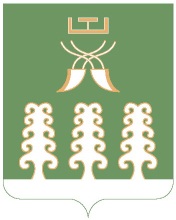 Администрация сельского поселенияСтаротумбагушевский сельсоветмуниципального районаШаранский районРеспублики Башкортостанул. Центральная, д.14 д. Старотумбагушево                             Шаранского района Республики Башкортостан, 452636Тел.(34769) 2-47-19, e-mail:sttumbs@yandex.ru,www.tumbagush.ru№ п/пНаименование мероприятияВремяМесто проведенияОтветственные лица                                    (с указанием сотового телефона)01 март 2023 года01 март 2023 года01 март 2023 года01 март 2023 года01 март 2023 года1Профилактическое посещение жителей населенных пунктов (беседа и раздача памяток)с 10:00 до 11:00д. НовотумбагушевоТимерханов М.М. 89270872595Минлигареев Р.М. 89373341790Саитов А.А. 89374866379Ильгузина З.М. Баева И.В.2Работа старост населенных пунктовс 10:00 до 11:00д. НовотумбагушевоТимерханов М.М. 89270872595Минлигареев Р.М. 89373341790Саитов А.А. 89374866379Ильгузина З.М. Баева И.В.3Проверка АДПИ с 10:00 до 11:00д. НовотумбагушевоТимерханов М.М. 89270872595Минлигареев Р.М. 89373341790Саитов А.А. 89374866379Ильгузина З.М. Баева И.В.03 март 2023 года03 март 2023 года03 март 2023 года03 март 2023 года03 март 2023 года1Профилактическое посещение жителей населенных пунктов (беседа и раздача памяток)с 10:00 до 11:00д. СтаротумбагушевоТимерханов М.М. 89270872595Гумерова А.Д. 89373311499Ильгузин А.М. 89374866305Ильгузина З.М.Ильмурзина С.М.2Работа старост населенных пунктовс 10:00 до 11:00д. СтаротумбагушевоТимерханов М.М. 89270872595Гумерова А.Д. 89373311499Ильгузин А.М. 89374866305Ильгузина З.М.Ильмурзина С.М.3Проверка АДПИ с 10:00 до 11:00д. СтаротумбагушевоТимерханов М.М. 89270872595Гумерова А.Д. 89373311499Ильгузин А.М. 89374866305Ильгузина З.М.Ильмурзина С.М.06 март 2023 года06 март 2023 года06 март 2023 года06 март 2023 года06 март 2023 года1Профилактическое посещение жителей населенных пунктов (беседа и раздача памяток)с 10:00 до 11:00д. КаразыбашТимерханов М.М. 89270872595Минлигареев Р.М. 89373341790Исламов И.Ф. 89377885861Ильгузина З.М.Ильмурзина С.М.2Работа старост населенных пунктовс 10:00 до 11:00д. КаразыбашТимерханов М.М. 89270872595Минлигареев Р.М. 89373341790Исламов И.Ф. 89377885861Ильгузина З.М.Ильмурзина С.М.3Проверка АДПИ с 10:00 до 11:00д. КаразыбашТимерханов М.М. 89270872595Минлигареев Р.М. 89373341790Исламов И.Ф. 89377885861Ильгузина З.М.Ильмурзина С.М.08 март 2023 года08 март 2023 года08 март 2023 года08 март 2023 года08 март 2023 года1Профилактическое посещение жителей населенных пунктов (беседа и раздача памяток)с 10:00 до 11:00д. Старый КичкиняшТимерханов М.М. 89270872595Гумерова А.Д. 89373311499Саитов В.Д. 89373136538Саитова Л.С.Баева И.В.2Работа старост населенных пунктовс 10:00 до 11:00д. Старый КичкиняшТимерханов М.М. 89270872595Гумерова А.Д. 89373311499Саитов В.Д. 89373136538Саитова Л.С.Баева И.В.3Проверка АДПИ с 10:00 до 11:00д. Старый КичкиняшТимерханов М.М. 89270872595Гумерова А.Д. 89373311499Саитов В.Д. 89373136538Саитова Л.С.Баева И.В.11 март 2023 года11 март 2023 года11 март 2023 года11 март 2023 года11 март 2023 года1Профилактическое посещение жителей населенных пунктов (беседа и раздача памяток)с 10:00 до 11:00д. НовотумбагушевоТимерханов М.М. 89270872595Минлигареев Р.М. 89373341790Саитов А.А. 89374866379Ильгузина З.М. Баева И.В.2Работа старост населенных пунктовс 10:00 до 11:00д. НовотумбагушевоТимерханов М.М. 89270872595Минлигареев Р.М. 89373341790Саитов А.А. 89374866379Ильгузина З.М. Баева И.В.3Проверка АДПИ с 10:00 до 11:00д. НовотумбагушевоТимерханов М.М. 89270872595Минлигареев Р.М. 89373341790Саитов А.А. 89374866379Ильгузина З.М. Баева И.В.13 март 2023 года13 март 2023 года13 март 2023 года13 март 2023 года13 март 2023 года1Профилактическое посещение жителей населенных пунктов (беседа и раздача памяток)с 10:00 до 11:00д. СтаротумбагушевоТимерханов М.М. 89270872595Гумерова А.Д. 89373311499Ильгузин А.М. 89374866305Ильгузина З.М.Ильмурзина С.М.2Работа старост населенных пунктовс 10:00 до 11:00д. СтаротумбагушевоТимерханов М.М. 89270872595Гумерова А.Д. 89373311499Ильгузин А.М. 89374866305Ильгузина З.М.Ильмурзина С.М.1Проверка АДПИ с 10:00 до 11:00д. СтаротумбагушевоТимерханов М.М. 89270872595Гумерова А.Д. 89373311499Ильгузин А.М. 89374866305Ильгузина З.М.Ильмурзина С.М.15 март 2023 года15 март 2023 года15 март 2023 года15 март 2023 года15 март 2023 года1Профилактическое посещение жителей населенных пунктов (беседа и раздача памяток)с 10:00 до 11:00д. Старый КичкиняшТимерханов М.М. 89270872595Гумерова А.Д. 89373311499Саитов В.Д. 89373136538Саитова Л.С.Баева И.В.2Работа старост населенных пунктовс 10:00 до 11:00д. Старый КичкиняшТимерханов М.М. 89270872595Гумерова А.Д. 89373311499Саитов В.Д. 89373136538Саитова Л.С.Баева И.В.3Проверка АДПИ с 10:00 до 11:00д. Старый КичкиняшТимерханов М.М. 89270872595Гумерова А.Д. 89373311499Саитов В.Д. 89373136538Саитова Л.С.Баева И.В.17 март 2023 года17 март 2023 года17 март 2023 года17 март 2023 года17 март 2023 года1Профилактическое посещение жителей населенных пунктов (беседа и раздача памяток)с 10:00 до 11:00д. Темяково Тимерханов М.М. 89270872595Минлигареев Р.М. 89373341790Сомов И.С. 89371690362Саитова Л.С. Бавеа И.В.2Работа старост населенных пунктовс 10:00 до 11:00д. Темяково Тимерханов М.М. 89270872595Минлигареев Р.М. 89373341790Сомов И.С. 89371690362Саитова Л.С. Баева И.В.3Проверка АДПИ с 10:00 до 11:00д. Темяково Тимерханов М.М. 89270872595Минлигареев Р.М. 89373341790Сомов И.С. 89371690362Саитова Л.С. Баева И.В.20 март 2023 года20 март 2023 года20 март 2023 года20 март 2023 года20 март 2023 года1Профилактическое посещение жителей населенных пунктов (беседа и раздача памяток)с 10:00 до 11:00д. Новая СбродовкаТимерханов М.М. 89270872595Минлигареев Р.М. 89373341790Сомов И.С. 89371690362Саитова Л.С. Баева И.В.2Работа старост населенных пунктовс 10:00 до 11:00д. Новая Сбродовка Тимерханов М.М. 89270872595Минлигареев Р.М. 89373341790Сомов И.С. 89371690362Саитова Л.С. Баева И.В.3Проверка АДПИ с 10:00 до 11:00д. Новая СбродовкаТимерханов М.М. 89270872595Минлигареев Р.М. 89373341790Сомов И.С. 89371690362Саитова Л.С. Баева И.В.22 март 2023 года22 март 2023 года22 март 2023 года22 март 2023 года22 март 2023 года1Профилактическое посещение жителей населенных пунктов (беседа и раздача памяток)с 10:00 до 11:00д. НовотумбагушевоТимерханов М.М. 89270872595Минлигареев Р.М. 89373341790Саитов А.А. 89374866379Ильгузина З.М. Баева И.В.2Работа старост населенных пунктовс 10:00 до 11:00д. НовотумбагушевоТимерханов М.М. 89270872595Минлигареев Р.М. 89373341790Саитов А.А. 89374866379Ильгузина З.М. Баева И.В.3Проверка АДПИ с 10:00 до 11:00д. НовотумбагушевоТимерханов М.М. 89270872595Минлигареев Р.М. 89373341790Саитов А.А. 89374866379Ильгузина З.М. Баева И.В.24 март 2023 года24 март 2023 года24 март 2023 года24 март 2023 года24 март 2023 года1Профилактическое посещение жителей населенных пунктов (беседа и раздача памяток)с 10:00 до 11:00д. СтаротумбагушевоТимерханов М.М. 89270872595Гумерова А.Д. 89373311499Ильгузин А.М. 89374866305Ильгузина З.М.Ильмурзина С.М.2Работа старост населенных пунктовс 10:00 до 11:00д. СтаротумбагушевоТимерханов М.М. 89270872595Гумерова А.Д. 89373311499Ильгузин А.М. 89374866305Ильгузина З.М.Ильмурзина С.М.3Проверка АДПИ с 10:00 до 11:00д. СтаротумбагушевоТимерханов М.М. 89270872595Гумерова А.Д. 89373311499Ильгузин А.М. 89374866305Ильгузина З.М.Ильмурзина С.М.27 март 2023 года27 март 2023 года27 март 2023 года27 март 2023 года27 март 2023 года1Профилактическое посещение жителей населенных пунктов (беседа и раздача памяток)с 10:00 до 11:00д. Старый КичкиняшТимерханов М.М. 89270872595Гумерова А.Д. 89373311499Саитов В.Д. 89373136538Саитова Л.С.Баева И.В.2Работа старост населенных пунктовс 10:00 до 11:00д. Старый КичкиняшТимерханов М.М. 89270872595Гумерова А.Д. 89373311499Саитов В.Д. 89373136538Саитова Л.С.Баева И.В.3Проверка АДПИ с 10:00 до 11:00д. Старый КичкиняшТимерханов М.М. 89270872595Гумерова А.Д. 89373311499Саитов В.Д. 89373136538Саитова Л.С.Баева И.В.29 март 2023 года29 март 2023 года29 март 2023 года29 март 2023 года29 март 2023 года1Профилактическое посещение жителей населенных пунктов (беседа и раздача памяток)с 10:00 до 11:00д. Темяково Тимерханов М.М. 89270872595Минлигареев Р.М. 89373341790Сомов И.С. 89371690362Саитова Л.С. Бавеа И.В.2Работа старост населенных пунктовс 10:00 до 11:00д. Темяково Тимерханов М.М. 89270872595Минлигареев Р.М. 89373341790Сомов И.С. 89371690362Саитова Л.С. Баева И.В.3Проверка АДПИ с 10:00 до 11:00д. Темяково Тимерханов М.М. 89270872595Минлигареев Р.М. 89373341790Сомов И.С. 89371690362Саитова Л.С. Баева И.В.31 март 2023 года 31 март 2023 года 31 март 2023 года 31 март 2023 года 31 март 2023 года 1Профилактическое посещение жителей населенных пунктов (беседа и раздача памяток)с 10:00 до 11:00д. НовотумбагушевоТимерханов М.М. 89270872595Минлигареев Р.М. 89373341790Саитов А.А. 89374866379Ильгузина З.М. Баева И.В.2Работа старост населенных пунктовс 10:00 до 11:00д. НовотумбагушевоТимерханов М.М. 89270872595Минлигареев Р.М. 89373341790Саитов А.А. 89374866379Ильгузина З.М. Баева И.В.3Проверка АДПИ с 10:00 до 11:00д. НовотумбагушевоТимерханов М.М. 89270872595Минлигареев Р.М. 89373341790Саитов А.А. 89374866379Ильгузина З.М. Баева И.В.